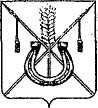 АДМИНИСТРАЦИЯ КОРЕНОВСКОГО ГОРОДСКОГО ПОСЕЛЕНИЯ КОРЕНОВСКОГО РАЙОНАПОСТАНОВЛЕНИЕот 13.04.2015	   		                                     			  № 410г. Кореновск О проекте решения Совета Кореновского городского поселения Кореновского района «О внесении изменения в решение Совета Кореновского городского поселения Кореновского районаот 2 октября 2014 года № 14 «Об утверждении перечня услуг,которые являются необходимыми и обязательнымидля предоставления администрацией Кореновскогогородского поселения Кореновского районамуниципальных услуг»В соответствии с решением Совета Кореновского городского поселения Кореновского района от 22 апреля 2014 года № 426 «О порядке внесения проектов муниципальных правовых актов в Совет Кореновского городского поселения Кореновского района», администрация Кореновского городского поселения Кореновского района п о с т а н о в л я е т:1. Согласиться с проектом решения Совета Кореновского городского поселения Кореновского района «О внесении изменения в решение Совета Кореновского городского поселения Кореновского района от 2 октября 2014 года № 14 «Об утверждении перечня услуг, которые являются необходимыми и обязательными для предоставления администрацией Кореновского городского поселения Кореновского района муниципальных услуг», представленным юридическим отделом администрации Кореновского городского поселения Кореновского района.2. Направить проект решения «О внесении изменения в решение Совета Кореновского городского поселения Кореновского района от 2 октября 2014 года № 14 «Об утверждении перечня услуг, которые являются необходимыми и обязательными для предоставления администрацией Кореновского городского поселения Кореновского района муниципальных услуг», в Совет Кореновского городского поселения Кореновского района для рассмотрения в установленном порядке (прилагается).3. Назначить представителем главы Кореновского городского поселения Кореновского района при обсуждении данного проекта решения в Совете Кореновского городского поселения Кореновского района начальника юридического отдела администрации Кореновского городского поселения Кореновского района М.В.Омельченко.4. Общему отделу администрации Кореновского городского поселения Кореновского района (Воротникова) обеспечить размещение настоящего постановления на официальном сайте администрации Кореновского городского поселения Кореновского района в информационно-телекоммуникационной сети «Интернет».5. Постановление вступает в силу со дня его подписания.ГлаваКореновского городского поселения Кореновского района							               Е.Н. ПергунПРИЛОЖЕНИЕк постановлению администрацииКореновского городского поселенияКореновского районаот 13.04.2015 № 410ПРОЕКТ РЕШЕНИЯСовета Кореновского городского поселения Кореновского района«___»___________2015года                                                                № ____г. КореновскО внесении изменения в решение Совета Кореновского городского поселения Кореновского района от 2 октября 2014 года № 14 «Об утверждении перечня услуг, которые являются необходимыми и обязательными для предоставления администрацией Кореновского городского поселения Кореновского района муниципальных услуг»В соответствии со статьей 9 Федерального закона от 27 июля 2010 года № 210-ФЗ «Об организации предоставления государственных и муниципальных услуг», в целях приведения муниципального правового акта в соответствие с действующим законодательством, Совет Кореновского городского поселения Кореновского района решил:1. Внести изменения в решение Совета Кореновского городского поселения Кореновского района от 2 октября 2014 года № 14 «Об утверждении перечня услуг, которые являются необходимыми и обязательными для предоставления администрацией Кореновского городского поселения Кореновского района муниципальных услуг», изложив приложение № 1 к решению в новой редакции(прилагается). 2. Настоящее решение подлежит официальному опубликованию в печатном средстве массовой информации и размещению на официальном сайте администрации Кореновского городского поселения Кореновского района в информационно-телекоммуникационной сети «Интернет».3. Контроль за выполнением настоящего решения возложить на постоянную комиссию Совета Кореновского городского поселения Кореновского района по правопорядку и законности (Бурдун).4. Решение вступает в силу после его официального опубликования.ПЕРЕЧЕНЬуслуг, которые являются необходимыми и обязательными для предоставления администрацией Кореновского городского поселения Кореновского района муниципальных услуг и предоставляются организациями, участвующими в предоставлении муниципальных услугНачальник юридического отделаадминистрации Кореновского городского поселенияКореновского района														           М.В.Омельченко ГлаваКореновского городского поселенияКореновского района                                                       Е.Н.ПергунПредседатель Совета  Кореновского городского поселенияКореновского района                                           Е.Д.ДелянидиПРИЛОЖЕНИЕ к решению СоветаКореновского городского поселенияКореновского районаот _______________ года № ______Nп/пНаименование муниципальной услуги, для которой предоставляются необходимые т обязательные услугиНаименование услуги, которая является необходимой и обязательной для предоставления муниципальной услуги2Органы(организации), предоставляющие необходимые и обязательные услуги12341.Предоставление разрешения на условно разрешенный вид использования земельного участка или объекта капитального строительстваВыдача кадастрового паспорта(выписки) земельного участка, кадастрового паспорта объекта недвижимостиКореновский отдел филиала ФГБУ «ФКП Росреестра» по Краснодарскому краюВыдача технического паспорта объекта капитального строительстваФилиал ГУП КК Крайтехинвентаризация-Краевой БТИ» по Кореновскому району2.Предоставление муниципального имущества в аренду или безвозмездное пользование без проведения торговВыдача выписки из Единого государственного реестра о государственной регистрации юридических лиц, индивидуальных предпринимателейМежрайонная инспекция Федеральной налоговой службы № 14 по Краснодарскому краю3.Присвоение, изменений и аннулирование адресовВыдача кадастрового паспорта(выписки) земельного участка, кадастрового паспорта объекта недвижимостиКореновский отдел филиала ФГБУ «ФКП Росреестра» по Краснодарскому краю3.Присвоение, изменений и аннулирование адресовВыдача карты (плана) земельного участкаСпециализированная организация3.Присвоение, изменений и аннулирование адресовВыдача схемы раздела или объединения земельного участкаСпециализированная организация4.Предоставление выписки из реестра муниципального имуществаВыдача выписки из Единого государственного реестра о государственной регистрации юридических лицМежрайонная инспекция Федеральной налоговой службы № 14 по Краснодарскому краю4.Предоставление выписки из реестра муниципального имущества                                 3выдача документа, подтверждающего право действовать в интересах заинтересованного лица.нотариус5.Выдача разрешений на строительство, реконструкцию объектов капитального строительствавыдача справок о выполнении технических условий подключения объекта капитального строительства к сетям инженерно-технического обеспечения (договоров на отпуск соответствующих ресурсов) (при их наличии) Специализированная организация5.Выдача разрешений на строительство, реконструкцию объектов капитального строительстваизготовление и выдача топографической съёмки земельного участка Специализированная организация5.Выдача разрешений на строительство, реконструкцию объектов капитального строительствавыдача экспертных заключений проектной документации объекта капитального строительстваСпециализированная организация5.Выдача разрешений на строительство, реконструкцию объектов капитального строительстваизготовление и выдача технического плана законченного строительством (реконструкцией) объекта  Специализированная организация5.Выдача разрешений на строительство, реконструкцию объектов капитального строительстваВыдача схемы планировочной организации земельного участкаСпециализированная организация6.Выдача разрешений на ввод в эксплуатацию построенных, реконструированных объектов капитального строительства                                  4Выдача проекта планировки территорииАдминистрация Кореновского городского поселения Кореновского района6.Выдача разрешений на ввод в эксплуатацию построенных, реконструированных объектов капитального строительстваВыдача проекта межевания территорииСпециализированная организацияВыдача заключения о соответствии параметров построенного, реконструированного объекта капитального строительства проектной документации, техническим регламентамОрганизация, осуществляющая строительство;Орган, осуществляющий строительный контроль.Выдача заключений о соответствии объекта техническим условиямОрганизации, осуществляющие эксплуатацию сетей инженерно-технического обеспеченияВыдача заключений о соответствии объекта техническим условиямОрганизации, осуществляющие эксплуатацию сетей инженерно-технического обеспечения7.Выдача градостроительных планов земельных участковВыдача кадастровой выписки о земельном участкеКореновский отдел филиала ФГБУ «ФКП Росреестра» по Краснодарскому краю7.Выдача градостроительных планов земельных участковВыдача топографической съемкиСпециализированная организация7.Выдача градостроительных планов земельных участковВыдача технического плана (кадастрового паспорта) на объекты недвижимости, расположенные на земельном участкеКореновский отдел филиала ФГБУ «ФКП Росреестра» по Краснодарскому краю7.Выдача градостроительных планов земельных участков                                  5Выдача технических условий подключения объекта капитального строительства к сетям инженерно-технического обеспечения Организации, осуществляющие эксплуатацию сетей инженерно-технического обеспечения8Выдача специального разрешения на движение по автомобильным дорогам местного значения транспортного средства, осуществляющего перевозки опасных, тяжеловесных и (или) крупногабаритных грузоввыдача документа, подтверждающего право действовать в интересах заинтересованного лица.нотариус9.Выдача разрешения на право организации розничного рынкаВыдача выписки из Единого государственного реестра о государственной регистрации юридических лиц, индивидуальных предпринимателейМежрайонная инспекция Федеральной налоговой службы № 14 по Краснодарскому краю9.Выдача разрешения на право организации розничного рынкаВыдача выписки из Единого государственного реестра прав на недвижимое имущество и сделок с нимКореновский отдел Управления Федеральной службы государственной регистрации, кадастра и картографии по Краснодарскому краю10.Выдача разрешений на вступление в брак лицам, достигшим возраста шестнадцати летВыдача справки о наличии беременности у несовершеннолетнейЛечебное учреждение11.Признание граждан малоимущими в целях принятия на учет в качестве нуждающихся в жилых помещенияхВыдача справки о составе семьиАдминистрация Кореновского городского поселения Кореновского района11.Признание граждан малоимущими в целях принятия на учет в качестве нуждающихся в жилых помещениях                                6Выдача справки о наличии (отсутствии) у гражданина и членов семьи жилых помещений в собственностиФилиал ГУП КК Крайтехинвентаризация-Краевой БТИ» по Кореновскому району; Кореновский отдел Управления Федеральной службы государственной регистрации, кадастра и картографии по Краснодарскому краю11.Признание граждан малоимущими в целях принятия на учет в качестве нуждающихся в жилых помещенияхВыдача выписки из лицевого счёта на жилое помещение муниципального или государственного жилищного фонда или выписок из лицевого счёта на жилое помещение частного жилищного фонда. Администрация Кореновского городского поселения Кореновского района12.Принятие на учет граждан в качестве нуждающихся в жилых помещениях, предоставляемых по договорам социального наймаВыдача справки о составе семьиАдминистрация Кореновского городского поселения Кореновского района12.Принятие на учет граждан в качестве нуждающихся в жилых помещениях, предоставляемых по договорам социального наймаВыдача справки о наличии (отсутствии) у гражданина и членов семьи жилых помещений в собственностиАдминистрация Кореновского городского поселения Кореновского района12.Принятие на учет граждан в качестве нуждающихся в жилых помещениях, предоставляемых по договорам социального наймаВыдача справки о наличии у гражданина тяжелой формы хронического заболевания, при котором совместное проживание с ним в одной квартире невозможноЛечебные учреждения13.Предоставление архивных справок, архивных выписок и архивных копий                                 7Выдача выписки из Единого государственного реестра о государственной регистрации юридических лиц, индивидуальных предпринимателейМежрайонная инспекция Федеральной налоговой службы № 14 по Краснодарскому краю14.Перевод жилого помещения в нежилое помещение или нежилого помещения в жилое помещениеПоэтажный план дома, в котором находится переводимое помещениеФилиал ГУП КК Крайтехинвентаризация-Краевой БТИ» по Кореновскому району15.Признание в установленном порядке жилых помещений муниципального жилищного фонда пригодным (непригодным) для проживанияТехнический паспорт (для жилых) план помещения для нежилыхФилиал ГУП КК Крайтехинвентаризация-Краевой БТИ» по Кореновскому району;Кореновский отдел филиала ФГБУ «ФКП Росреестра» по Краснодарскому краю15.Признание в установленном порядке жилых помещений муниципального жилищного фонда пригодным (непригодным) для проживанияПлан помещения с техническим описаниемФилиал ГУП КК Крайтехинвентаризация-Краевой БТИ» по Кореновскому району;Кореновский отдел филиала ФГБУ «ФКП Росреестра» по Краснодарскому краю16.Признание многоквартирного дома аварийным и подлежащим сносу или реконструкцииТехнический паспорт (для жилых) план помещения для нежилыхФилиал ГУП КК Крайтехинвентаризация-Краевой БТИ» по Кореновскому району;16.Признание многоквартирного дома аварийным и подлежащим сносу или реконструкцииТехническое заключение о состоянии строительных конструкцийСпециализированная организация17.Согласование переустройства и (или) перепланировки нежилого помещения в многоквартирном домепроект переустройства и (или) перепланировки жилого помещения, выполненный в соответствии с техническими условиямиСпециализированная организация17.Согласование переустройства и (или) перепланировки нежилого помещения в многоквартирном домеТехнический паспорт на помещение                                 8Филиал ГУП КК Крайтехинвентаризация-Краевой БТИ» по Кореновскому району;18.Передача бесплатно в собственность граждан Российской Федерации на добровольной основе занимаемых ими жилых помещений в муниципальном жилищном фондеСправки о неучастии в приватизацииФилиал ГУП КК Крайтехинвентаризация-Краевой БТИ» по Кореновскому району; Кореновский отдел Управления Федеральной службы государственной регистрации, кадастра и картографии по Краснодарскому краю19Предварительное согласование предоставления земельного участкасхема расположения земельного участкаСпециализированная организация